物件番号２（３）丈　量　図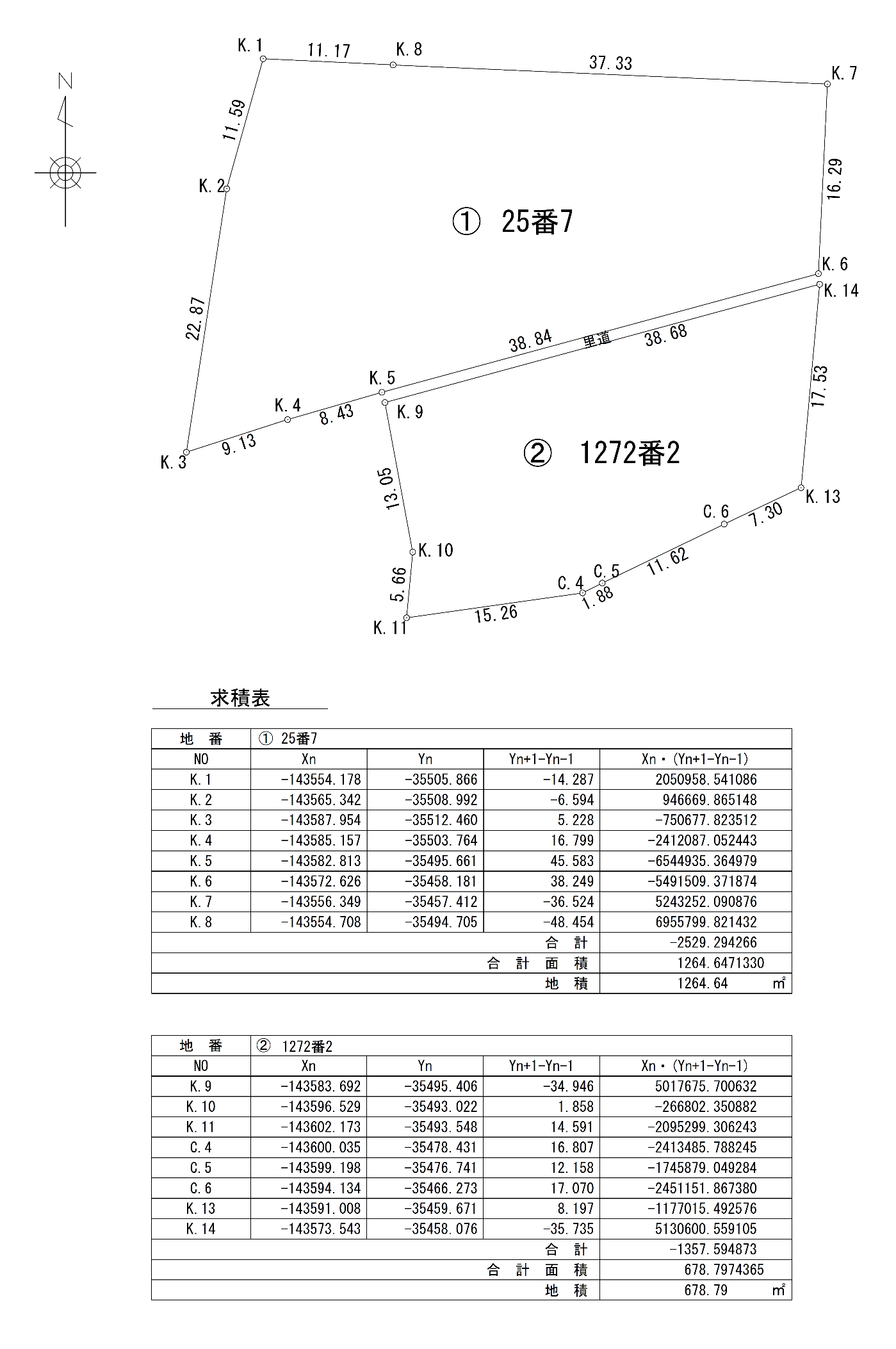 